МИНИСТЕРСТВО ТРАНСПОРТА РОССИЙСКОЙ ФЕДЕРАЦИИФЕДЕРАЛЬНОЕ АГЕНТСТВО ЖЕЛЕЗНОДОРОЖНОГО ТРАНСПОРТАФИЛИАЛ ФЕДЕРАЛЬНОГО ГОСУДАРСТВЕННОГО БЮДЖЕТНОГО ОБРАЗОВАТЕЛЬНОГО УЧРЕЖДЕНИЯ ВЫСШЕГО ОБРАЗОВАНИЯ«САМАРСКИЙ ГОСУДАРСТВЕННЫЙ УНИВЕРСИТЕТ ПУТЕЙ СООБЩЕНИЯ»  в г. АЛАТЫРЕУТВЕРЖДАЮ:                                                       Зам. директора по УР                                                              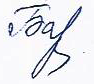 _________/Базилевич Т.Ю./  «_31_»___августа___2016г.РАБОЧАЯ программа УЧЕБНОЙ ДИСЦИПЛИНЫОУД.07 ИНФОРМАТИКАдля специальности23.02.06 ТЕХНИЧЕСКАЯ ЭКСПЛУАТАЦИЯ ПОДВИЖНОГО СОСТАВА ЖЕЛЕЗНЫХ ДОРОГУРОВЕНЬ ПОДГОТОВКИ - БАЗОВЫЙАлатырь 2016СОДЕРЖАНИЕ1. ПАСПОРТ РАБОЧЕЙ ПРОГРАММЫ УЧЕБНОЙ ДИСЦИПЛИНЫОУД.07 Информатика1.1. Область применения рабочей программыРабочая программа учебной дисциплины является частью основной образовательной программы подготовки специалистов среднего звена (далее – ППССЗ) в соответствии с ФГОС по специальности СПО 23.02.06 Техническая эксплуатация подвижного состава железных дорог.Рабочая программа учебной дисциплины может быть использована другими образовательными учреждениями СПО. 1.2. Место учебной дисциплины в структуре ППССЗ:Учебная дисциплина относится к общеобразовательному циклу. 1.3. Цели и задачи учебной дисциплины – требования к результатам освоения учебной дисциплины:В результате освоения учебной дисциплины обучающийся должен знать:основные технологии создания, редактирования, оформления, сохранения, передачи информационных объектов различного типа с помощью современных программных средств информационных и коммуникационных технологий;назначение и виды информационных моделей, описывающих реальные объекты и процессы;назначение и функции операционных систем;В результате освоения учебной дисциплины обучающийся должен уметь:оперировать различными видами информационных объектов, в том числе с помощью компьютера, соотносить полученные результаты с реальными объектами;распознавать и описывать информационные процессы в социальных, биологических и технических системах;использовать готовые информационные модели, оценивать их соответствие реальному объекту и целям моделирования;оценивать достоверность информации, сопоставляя различные источники;иллюстрировать учебные работы с использованием средств информационных технологий;создавать информационные объекты сложной структуры, в том числе гипертекстовые документы;просматривать, создавать, редактировать, сохранять записи в базах данных, получать необходимую информацию по запросу пользователя;наглядно представлять числовые показатели и динамику их изменения с помощью программ деловой графики;соблюдать правила техники безопасности и гигиенические рекомендации при использовании средств ИКТ;Использовать приобретенные знания и умения в практической деятельности и повседневной жизни для:эффективного применения информационных образовательных ресурсов в учебной деятельности, в том числе самообразовании;ориентации в информационном пространстве, работы с распространенными автоматизированными информационными системами;автоматизации коммуникационной деятельности;соблюдения этических и правовых норм при работе с информацией;эффективной организации индивидуального информационного пространства;понимания взаимосвязи учебного предмета с особенностями профессий и профессиональной деятельности, в основе которых лежат знания по данному учебному предметуВ результате освоения учебной дисциплины обучающийся должен сформировать следующие компетенции:ОК 1 Понимать сущность и социальную значимость своей будущей профессии, проявлять к ней устойчивый интерес;ОК 2 Организовывать собственную деятельность, выбирать типовые методы и способы выполнения профессиональных задач, оценивать их эффективность и качество; ОК 3 Принимать решения в стандартных и нестандартных ситуациях и нести за них ответственность; ОК 4 Осуществлять поиск и использование информации, необходимой для эффективного выполнения профессиональных задач, профессионального и личностного развития; ОК 5 Использовать информационно-коммуникационные технологии в профессиональной деятельности;ОК 6 Работать в коллективе и команде, эффективно общаться с коллегами, руководством, потребителями; ОК 7 Брать на себя ответственность за работу членов команды (подчиненных), результат выполнения заданий; ОК 8 Самостоятельно определять задачи профессионального и личностного развития, заниматься самообразованием, осознанно планировать повышение квалификации; ОК 9 Ориентироваться в условиях частой смены технологий в профессиональной деятельности;1.4. Количество часов на освоение программы учебной дисциплины в соответствии с учебным планом:максимальной учебной нагрузки обучающегося 150 часов, в том числе:обязательной аудиторной учебной нагрузки обучающегося - 100 часов;в том числе практические занятия обучающегося - 70 часов;самостоятельной работы обучающегося - 50 часов.2. СТРУКТУРА И СОДЕРЖАНИЕ УЧЕБНОЙ ДИСЦИПЛИНЫ2.1. Объем учебной дисциплины и виды учебной работы2.2. Тематический план и содержание учебной дисциплиныОУД.07 ИнформатикаДля характеристики уровня освоения учебного материала используются следующие обозначения:1 – ознакомительный (узнавание ранее изученных объектов, свойств);2 – репродуктивный (выполнение деятельности по образцу, инструкции или под руководством)3 – продуктивный (планирование и самостоятельное выполнение деятельности, решение проблемных задач)3. УСЛОВИЯ РЕАЛИЗАЦИИ ПРОГРАММЫ ДИСЦИПЛИНЫ3.1. Материально-техническое обеспечение реализации учебной дисциплиныУчебная дисциплина реализуется в учебных кабинетах №306 «Информатика и информационные технологии в профессиональной деятельности» и №303 «Информатика и информационные системы». Оборудование учебного кабинета: посадочные места студентов;рабочее место преподавателя;рабочая не меловая доска;наглядные пособия (учебники, терминологические словари разных типов, опорные конспекты-плакаты, стенды, карточки, раздаточный материал, комплекты практических работ).Технические средства обучения: мультимедийный проектор;проекционный экран; принтер черно-белый лазерный;компьютерная техника для обучающихся с наличием лицензионного программного обеспечения;блок питания; источник бесперебойного питания;сканер;колонки.Действующая нормативно-техническая и технологическая документация: правила техники безопасности и производственной санитарии;инструкции по эксплуатации компьютерной техники.Программное обеспечение:Операционные системы: Microsoft Windows 2000, Windows 7, 8.1Офисные пакеты, программы для работы с текстом: Microsoft Office 2003, Microsoft Office 2007, OpenOffice, LibreOffice, Adobe Acrobat Reader, Djvu Reader, Adobe Acrobat Pro, Adobe FineReader.Графические приложения: Adobe PhotoShop CS2, Corel Draw X5, AutoDesk AutoCAD.Приложения: КуМИР от НИСИ РАН, клавиатурные тренажёры, логические игры, обучающие электронные учебники, медиа-проигрыватели, стандартные приложения Windows и др.Программы тестирования и проверки знаний: Competentum. АВТОР (Course Wizard), SunRav TestofficePro.Утилиты: WinRar, ShadowUser, Volkov commander.Интегрированные приложения для работы в сети Интернет: Microsoft Internet Explorer, Mozilla Firefox.3.2.  Информационное обеспечение обучения3.2.1 Основные источники:Журавлева Т.Ю. Практикум по дисциплине «Операционные системы» [Электронный ресурс]: автоматизированный практикум/ Журавлева Т.Ю.— Электрон. текстовые данные.— Саратов: Вузовское образование, 2014.— 40 c.— Режим доступа: http://www.iprbookshop.ru/20692.— ЭБС «IPRbooks»Гурина И.А. Информационные технологии в электроснабжении [Электронный ресурс]: учебно-методическое пособие для выполнения лабораторных работ по дисциплине «Информационные технологии в электроснабжении» для студентов специальности 140211 «Электроснабжение»/ Гурина И.А.— Электрон. текстовые данные.— Черкесск: Северо-Кавказская государственная гуманитарно-технологическая академия, 2014.— 34 c.— Режим доступа: http://www.iprbookshop.ru/27198.— ЭБС «IPRbooks»Основы информационных технологий [Электронный ресурс]/ С.В. Назаров [и др.].— Электрон. текстовые данные.— М.: Интернет-Университет Информационных Технологий (ИНТУИТ), 2016.— 530 c.— Режим доступа: http://www.iprbookshop.ru/52159.— ЭБС «IPRbooks»3.2.2 Дополнительные источники:Практикум по информационным технологиям в профессиональной деятельности: учеб. Пособие для студ. учреждений сред. проф. образования / Е.В. Михеева. – 12-е изд., стер. - М.: Издательский центр «Академия», 2013. – 256 с.Практикум по информатике: учеб. пособие для студ. учреждений сред. проф. Образования / Е.В. Михеева. – 11-е изд., стер. – М.: Издательский центр «Академия», 2013. – 192с.Информационные технологии в офисе. Практические упражнения: учеб. пособие для нач. проф. Образования / М.Ю. Свиридова. – 3-е изд., стер. – М.: Издательский центр «Академия», 2010. – 320 с.3.2.3 Интернет-ресурсы:www.fcior.edu.ru (Федеральный центр информационно-образовательных ресурсов — ФЦИОР). www.school-collection.edu.ru (Единая коллекция цифровых образовательных ресурсов). www.intuit.ru/studies/courses (Открытые интернет-курсы «Интуит» по курсу «Информатика»). www.lms.iite.unesco.org (Открытые электронные курсы «ИИТО ЮНЕСКО» по информационным технологиям). http://ru.iite.unesco.org/publications (Открытая электронная библиотека «ИИТО ЮНЕ- СКО» по ИКТ в образовании). www.megabook.ru (Мегаэнциклопедия Кирилла и Мефодия, разделы «Наука / Математика. Кибернетика» и «Техника / Компьютеры и Интернет»). www.ict.edu.ru (портал «Информационно-коммуникационные технологии в образовании»). www.digital-edu.ru (Справочник образовательных ресурсов «Портал цифрового образования»). www.window.edu.ru (Единое окно доступа к образовательным ресурсам Российской Федерации). www.freeschool.altlinux.ru (портал Свободного программного обеспечения).www.heap.altlinux.org/issues/textbooks (учебники и пособия по Linux).www.books.altlinux.ru/altlibrary/openoffice (электронная книга «ОpenOffice.org: Теория и практика»).www.iprbookshop.ru (Электронная библиотечная система «IPRbooks»)4. КОНТРОЛЬ И ОЦЕНКА РЕЗУЛЬТАТОВ ОСВОЕНИЯ УЧЕБНОЙ ДИСЦИПЛИНЫКонтроль и оценка результатов освоения учебной дисциплины осуществляется преподавателем в процессе проведения аудиторных занятий, тестирования, а также выполнения обучающимися индивидуальных и групповых заданий, практических работ, контрольных и самостоятельных проверочных работ. 5. ПЕРЕЧЕНЬ ИСПОЛЬЗУЕМЫХ МЕТОДОВ ОБУЧЕНИЯ5.1 Пассивные: лекции, опрос, тестирование, контрольная работа.5.2 Активные и интерактивные: исследование, анализ конкретных ситуаций, семинар-дискуссия, кейс-метод.РЕЦЕНЗИЯНА РАБОЧУЮ ПРОГРАММУ УЧЕБНОЙ ДИСЦИПЛИНЫИНФОРМАТИКАРабочая программа учебной дисциплины Информатика разработана преподавателем филиала СамГУПС в г. Алатыре Долговым А.П. в соответствии с примерной программой учебной дисциплины для специальности среднего профессионального образования.Программа содержит пояснительную записку, тематический план, содержание учебного материала, сведения о самостоятельной работе студента, о промежуточном контроле. Также в программе указаны средства организации аудиторной и вне аудиторной работы студентов, тема рефератов и докладов, перечисленные требования к результатам обучения.Программа рассчитана на 150 максимальных часов для специальности 23.02.06 Техническая эксплуатация подвижного состава железных дорог и оформлена в соответствии с предъявленными требованиями. В пояснительной записке отражена основная идея дисциплины, показано значение информатики и как учебного предмета. Четко определенны цели и задачи дисциплины в соответствии с компетентностным  подходом к процессу обучения.В данной программе указаны требования к результатам обучения, которые соответствуют требованиям подготовки специалиста среднего профессионального образования.Тематическое планирование соответствует содержанию программы. Четко выражена последовательность, системность, сочетание действий по творческому развитию личности каждого студента и созданию необходимых условий для развития всей группы. В тематическом планировании указано количество учебных часов, которые целесообразно отводить на аудиторное изучение материала, на самостоятельную работу.Достаточно полно отраженно учебно-методическое образование курса. По каждому разделу выделены ключевые понятия, приведен список методической литературы для преподавателя и студента.Рабочая программа учебной дисциплины Информатика, разработанная Долговым А.П., заслуживает высокой оценки и может быть рекомендована для использования в учебном процессе средних специальных учебных заведений.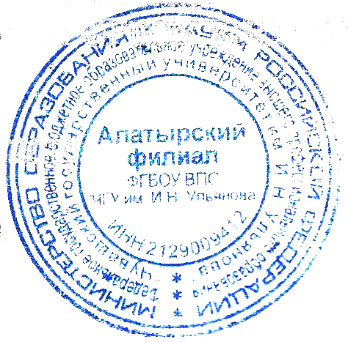 Рецензент: В.Н. Пичугин - доцент, 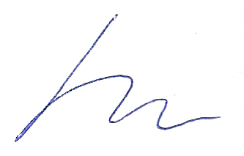 кандидат технических наук, директор Алатырского филиала ФГБОУ ВО «ЧГУ им. И.Н. Ульянова»РЕЦЕНЗИЯНА РАБОЧУЮ ПРОГРАММУ УЧЕБНОЙ ДИСЦИПЛИНЫИНФОРМАТИКАРабочая программа учебной дисциплины Информатика разработана преподавателем филиала СамГУПС в г. Алатыре Долговым А.П. в соответствии с примерной программой учебной дисциплины для специальности среднего профессионального образования.Программа содержит пояснительную записку, тематический план, содержание учебного материала, сведения о самостоятельной работе студента, о промежуточном контроле. Также в программе указаны средства организации аудиторной и вне аудиторной работы студентов, тема рефератов и докладов, перечисленные требования к результатам обучения.Программа рассчитана на 150 максимальных часов для специальности 23.02.06 Техническая эксплуатация подвижного состава железных дорог и оформлена в соответствии с предъявленными требованиями. В пояснительной записке отражена основная идея дисциплины, показано значение информатики и как учебного предмета. Четко определенны цели и задачи дисциплины в соответствии с компетентностным  подходом к процессу обучения.В данной программе указаны требования к результатам обучения, которые соответствуют требованиям подготовки специалиста среднего профессионального образования.Тематическое планирование соответствует содержанию программы. Четко выражена последовательность, системность, сочетание действий по творческому развитию личности каждого студента и созданию необходимых условий для развития всей группы. В тематическом планировании указано количество учебных часов, которые целесообразно отводить на аудиторное изучение материала, на самостоятельную работу.Достаточно полно отраженно учебно-методическое образование курса. По каждому разделу выделены ключевые понятия, приведен список методической литературы для преподавателя и студента.Рабочая программа учебной дисциплины Информатика, разработанная Долговым А.П., заслуживает высокой оценки и может быть рекомендована для использования в учебном процессе средних специальных учебных заведений.Рецензент: И.И Скворцова -
преподаватель спец. дисциплин 
филиала СамГУПС в г. Алатыре,
высшая квалификационная категория.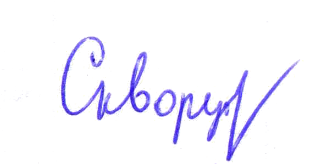 РЕЦЕНЗИЯНА РАБОЧУЮ ПРОГРАММУ УЧЕБНОЙ ДИСЦИПЛИНЫИНФОРМАТИКАРабочая программа учебной дисциплины Информатика разработана преподавателем филиала СамГУПС в г. Алатыре Лукиной Т.Ю в соответствии с примерной программой учебной дисциплины для специальности среднего профессионального образования.Программа содержит пояснительную записку, тематический план, содержание учебного материала, сведения о самостоятельной работе студента, о промежуточном контроле. Также в программе указаны средства организации аудиторной и вне аудиторной работы студентов, тема рефератов и докладов, перечисленные требования к результатам обучения.Программа рассчитана на 150 максимальных часов для специальности 23.02.06 Техническая эксплуатация подвижного состава железных дорог  и оформлена в соответствии с предъявленными требованиями. В пояснительной записке отражена основная идея дисциплины, показано значение информатики и как учебного предмета. Четко определенны цели и задачи дисциплины в соответствии с компетентностным  подходом к процессу обучения.В данной программе указаны требования к результатам обучения, которые соответствуют требованиям подготовки специалиста среднего профессионального образования.Тематическое планирование соответствует содержанию программы. Четко выражена последовательность, системность, сочетание действий по творческому развитию личности каждого студента и созданию необходимых условий для развития всей группы. В тематическом планировании указано количество учебных часов, которые целесообразно отводить на аудиторное изучение материала, на самостоятельную работу.Достаточно полно отраженно учебно-методическое образование курса. По каждому разделу выделены ключевые понятия, приведен список методической литературы для преподавателя и студента.Рабочая программа учебной дисциплины Информатика, разработанная Лукиной Т.Ю, заслуживает высокой оценки и может быть рекомендована для использования в учебном процессе средних специальных учебных заведений.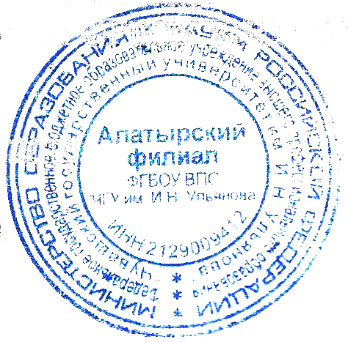 Рецензент: В.Н. Пичугин - доцент, 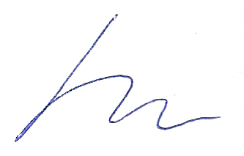 кандидат технических наук, директор Алатырского филиала ФГБОУ ВО «ЧГУ им. И.Н. Ульянова»РЕЦЕНЗИЯНА РАБОЧУЮ ПРОГРАММУ УЧЕБНОЙ ДИСЦИПЛИНЫИНФОРМАТИКАРабочая программа учебной дисциплины Информатика разработана преподавателем филиала СамГУПС в г. Алатыре Лукиной Т.Ю. в соответствии с примерной программой учебной дисциплины для специальности среднего профессионального образования.Программа содержит пояснительную записку, тематический план, содержание учебного материала, сведения о самостоятельной работе студента, о промежуточном контроле. Также в программе указаны средства организации аудиторной и вне аудиторной работы студентов, тема рефератов и докладов, перечисленные требования к результатам обучения.Программа рассчитана на 150 максимальных часов для специальности 23.02.06 Техническая эксплуатация подвижного состава железных дорог  и оформлена в соответствии с предъявленными требованиями. В пояснительной записке отражена основная идея дисциплины, показано значение информатики и как учебного предмета. Четко определенны цели и задачи дисциплины в соответствии с компетентностным  подходом к процессу обучения.В данной программе указаны требования к результатам обучения, которые соответствуют требованиям подготовки специалиста среднего профессионального образования.Тематическое планирование соответствует содержанию программы. Четко выражена последовательность, системность, сочетание действий по творческому развитию личности каждого студента и созданию необходимых условий для развития всей группы. В тематическом планировании указано количество учебных часов, которые целесообразно отводить на аудиторное изучение материала, на самостоятельную работу.Достаточно полно отраженно учебно-методическое образование курса. По каждому разделу выделены ключевые понятия, приведен список методической литературы для преподавателя и студента.Рабочая программа учебной дисциплины Информатика, разработанная Лукиной Т.Ю, заслуживает высокой оценки и может быть рекомендована для использования в учебном процессе средних специальных учебных заведений.Рецензент: И.И Скворцова -
преподаватель спец. дисциплин 
филиала СамГУПС в г. Алатыре,
высшая квалификационная категория.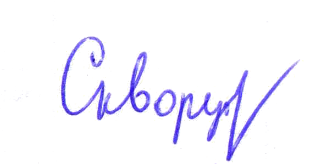 ОДОБРЕНОна заседании ЦК Математических и общих естественнонаучных дисциплин  Протокол № 1 от «31» августа 2016 г.Председатель  ___________      /ПасюнинаР.В./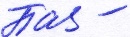 Рабочая программа учебной дисциплины разработана в соответствии с требованиями  ФГОС по специальности (специальностям) СПО (приказ Минобрнауки РФ от 22.04.2014 г. №376), 23.02.06 Техническая эксплуатация подвижного состава железных дорог и ФГОС среднего (полного) общего образования (приказ Минобрнауки РФ от 17.05.2012 №413) Составители: Долгов А.П. - преподаватель информатики филиала СамГУПС в г. Алатыре; Лукина Т.Ю. - преподаватель информатики филиала СамГУПС в г. АлатыреРецензенты: Внутренний - Скворцова И.В. - преподаватель спец. дисциплин филиала СамГУПС в г. Алатыре, высшая квалификационная категория;Внешний - Пичугин В.Н. - доцент, кандидат технических наук, директор Алатырского филиала ФГБОУ ВО «ЧГУ им. И.Н. Ульянова»Составители: Долгов А.П. - преподаватель информатики филиала СамГУПС в г. Алатыре; Лукина Т.Ю. - преподаватель информатики филиала СамГУПС в г. АлатыреРецензенты: Внутренний - Скворцова И.В. - преподаватель спец. дисциплин филиала СамГУПС в г. Алатыре, высшая квалификационная категория;Внешний - Пичугин В.Н. - доцент, кандидат технических наук, директор Алатырского филиала ФГБОУ ВО «ЧГУ им. И.Н. Ульянова»Вид учебной работыОбъем часовМаксимальная учебная нагрузка (всего)150Обязательная аудиторная учебная нагрузка (всего) 100в том числе:практические занятия70Самостоятельная работа обучающегося (всего)50в том числе:Подготовка к практическому занятию №11Подготовка к практическому занятию №21Подготовка сообщения на тему: «Информационные ресурсы общества» 1Подготовка сообщения на тему: «Образовательные информационные ресурсы»1Подготовка реферата на тему: «История создания ЭВМ»1Сообщение по теме «Дискретное представление графической информации»1Подготовка к практическому занятию №31Подготовка к практическому занятию №41Сообщение по теме «Языки программирования»1Сообщение по теме «Никлаус Вирт»1Подготовка к практическому занятию №5 1Подготовка к практическому занятию №61Подготовка к практическому занятию №71Подготовка к практическому занятию №81Подготовка к практическому занятию №91Подготовка к практическим занятиям №10-111Подготовка к практическому занятию №121Подготовить сообщение по теме: 1. Представление информации в двоичной системе счисления2. Представление информации в различных системах счисления3. Поисковые серверы.                                                    2Подготовка к практическому занятию №131Подготовка презентации по теме «АСУ различного назначения».1Подготовка к практическому занятию №14-151Подготовка презентации по теме:1. Архитектура компьютеров. 2. Многообразие компьютеров.2Подготовка к практическим занятиям №16-171Подготовка сообщения по теме:1. Сетевые операционные системы. 2. Администрирование локальной компьютерной сети.2Подготовка к практическим занятиям №18-191Подготовка сообщения по теме:Безопасность, гигиена, эргономика, ресурсосбережение рабочего места.Подготовка сообщения - рассуждения на тему «Кто пишет вирусы, тот поступает…»1Сообщение по теме «Информационные системы и автоматизация информационных процессов»2Подготовка к практическим занятиям №21-221Реферат по теме «Возможности текстовых редакторов»2Сообщение по теме «Системы управления базами данных»1Подготовка к практическим занятиям №23-252Подготовка к практическому занятию №261Подготовка к практическим занятиям №27-282Подготовка к практическому занятию №29-301Реферат по теме «Системы автоматизированного проектирования»1Подготовка к практическому занятию №311Реферат по теме «Возможности современных Интернет услуг»2Подготовка к практическому занятию №321Реферат по теме «Технология создания сайта».2Сообщение по теме «Локальные и глобальные сети».1Подготовка к практическому занятию №33-351Итоговая аттестация в форме дифференцированного зачета  2 семестрИтоговая аттестация в форме дифференцированного зачета  2 семестрНаименование разделов и темСодержание учебного материала, практические занятия, самостоятельная работа обучающихсяОбъем часовУровень освоения1234Раздел 1. Информационная деятельность человека15Тема 1.1.  Информационное общество. Профессиональная информационная деятельность человека.Содержание учебного материалаТема 1.1.  Информационное общество. Профессиональная информационная деятельность человека.Информационное общество. Основные этапы развития информационного общества. Этапы развития технических средств и информационных ресурсов.223Тема 1.1.  Информационное общество. Профессиональная информационная деятельность человека.Профессиональная информационная деятельность человека.  Виды профессиональной информационной деятельности человека с использованием технических средств и информационных ресурсов (в соответствии с техническим направлением профессиональной деятельности). Стоимостные характеристики информационной деятельности. 223Тема 1.1.  Информационное общество. Профессиональная информационная деятельность человека.Правовые нормы, относящиеся к информации, правонарушения в информационной сфере, меры их предупреждения223Тема 1.1.  Информационное общество. Профессиональная информационная деятельность человека.Практические занятия23Тема 1.1.  Информационное общество. Профессиональная информационная деятельность человека.Практическое занятие №1. Информационные ресурсы общества. Образовательные информационные ресурсы. Работа с программным обеспечением. Инсталляция программного обеспечения (в соответствии с техническим направлением профессиональной деятельности), его использование и обновление.223Тема 1.1.  Информационное общество. Профессиональная информационная деятельность человека.Практическое занятие №2. Лицензионные и свободно распространяемые программные продукты. Организация обновления программного обеспечения с использованием сети Интернет.223Тема 1.1.  Информационное общество. Профессиональная информационная деятельность человека.Самостоятельная работа23Тема 1.1.  Информационное общество. Профессиональная информационная деятельность человека.Подготовка к практическому занятию №1123Тема 1.1.  Информационное общество. Профессиональная информационная деятельность человека.Подготовка к практическому занятию №21Тема 1.1.  Информационное общество. Профессиональная информационная деятельность человека.Подготовка сообщения на тему: «Информационные ресурсы общества» 1Тема 1.1.  Информационное общество. Профессиональная информационная деятельность человека.Подготовка сообщения на тему: «Образовательные информационные ресурсы»1Тема 1.1.  Информационное общество. Профессиональная информационная деятельность человека.Подготовка реферата на тему: «История создания ЭВМ»1Раздел 2. Информация и информационные процессы51Тема 2.1. Информация, измерение информации. Представление информацииСодержание учебного материалаТема 2.1. Информация, измерение информации. Представление информацииПодходы к понятию информации и измерению информации. Информационные объекты различных видов.  Универсальность дискретного (цифрового) представления информации. Представление информации в двоичной системе счисления. 223Тема 2.1. Информация, измерение информации. Представление информацииПрактическое занятие23Тема 2.1. Информация, измерение информации. Представление информацииПрактическое занятие №3. Дискретное (цифровое) представление текстовой, графической, звуковой информации и видеоинформации.223Тема 2.1. Информация, измерение информации. Представление информацииПрактическое занятие №4. Дискретное (цифровое) представление текстовой, графической, звуковой информации и видеоинформации. Представление информации в различных системах счисления.223Тема 2.1. Информация, измерение информации. Представление информацииСамостоятельная работа23Тема 2.1. Информация, измерение информации. Представление информацииСообщение по теме «Дискретное представление графической информации»123Тема 2.1. Информация, измерение информации. Представление информацииПодготовка к практическому занятию №31Тема 2.1. Информация, измерение информации. Представление информацииПодготовка к практическому занятию №41Тема 2.2. Основные информационные процессы и их реализация с помощью компьютера: обработка информацииСодержание учебного материалаТема 2.2. Основные информационные процессы и их реализация с помощью компьютера: обработка информацииОсновные информационные процессы и их реализация с помощью компьютеров: обработка, хранение, поиск и передача информации.   Принципы обработки информации компьютером. Арифметические и логические основы работы компьютера. 223Тема 2.2. Основные информационные процессы и их реализация с помощью компьютера: обработка информацииАлгоритмы и способы их описания. Компьютер как исполнитель команд. Программный принцип работы компьютера. Примеры компьютерных моделей различных процессов.223Тема 2.2. Основные информационные процессы и их реализация с помощью компьютера: обработка информацииПрактические занятия23Тема 2.2. Основные информационные процессы и их реализация с помощью компьютера: обработка информацииПрактическое занятие №5. Среда программирования. Тестирование готовой программы223Тема 2.2. Основные информационные процессы и их реализация с помощью компьютера: обработка информацииПрактическое занятие №6. Среда программирования. Тестирование готовой программы223Тема 2.2. Основные информационные процессы и их реализация с помощью компьютера: обработка информацииПрактическое занятие №7. Программная реализация несложного алгоритма223Тема 2.2. Основные информационные процессы и их реализация с помощью компьютера: обработка информацииПрактическое занятие №8. Программная реализация несложного алгоритма223Тема 2.2. Основные информационные процессы и их реализация с помощью компьютера: обработка информацииПрактическое занятие №9. Проведение исследования на основе использования готовой компьютерной модели.223Тема 2.2. Основные информационные процессы и их реализация с помощью компьютера: обработка информацииСамостоятельная работа23Тема 2.2. Основные информационные процессы и их реализация с помощью компьютера: обработка информацииСообщение по теме «Языки программирования»123Тема 2.2. Основные информационные процессы и их реализация с помощью компьютера: обработка информацииСообщение по теме «Никлаус Вирт»123Тема 2.2. Основные информационные процессы и их реализация с помощью компьютера: обработка информацииПодготовка к практическому занятию №5 123Тема 2.2. Основные информационные процессы и их реализация с помощью компьютера: обработка информацииПодготовка к практическому занятию №6123Тема 2.2. Основные информационные процессы и их реализация с помощью компьютера: обработка информацииПодготовка к практическому занятию №7123Тема 2.2. Основные информационные процессы и их реализация с помощью компьютера: обработка информацииПодготовка к практическому занятию №8123Тема 2.2. Основные информационные процессы и их реализация с помощью компьютера: обработка информацииПодготовка к практическому занятию №9123Тема 2.3. Основные информационные процессы и их реализация с помощью компьютеров: хранение, поиск и передача информацииСодержание учебного материала23Тема 2.3. Основные информационные процессы и их реализация с помощью компьютеров: хранение, поиск и передача информацииХранение информационных объектов различных видов на различных цифровых носителях. Определение объемов различных носителей информации. Архив информации.223Тема 2.3. Основные информационные процессы и их реализация с помощью компьютеров: хранение, поиск и передача информацииПрактические занятия23Тема 2.3. Основные информационные процессы и их реализация с помощью компьютеров: хранение, поиск и передача информацииПрактическое занятие №10. Создание архива данных. Извлечение данных из архива. Запись информации на компакт-диски различных видов.223Тема 2.3. Основные информационные процессы и их реализация с помощью компьютеров: хранение, поиск и передача информацииПрактическое занятие №11. Поиск информации с использованием компьютера. Программные поисковые сервисы. Использование ключевых слов, фраз для поиска информации. Комбинации условия поиска. 223Тема 2.3. Основные информационные процессы и их реализация с помощью компьютеров: хранение, поиск и передача информацииПрактическое занятие №12. Передача информации между компьютерами. Проводная и беспроводная связь. Модем. Единицы измерения скорости передачи данных. Подключение модема.223Тема 2.3. Основные информационные процессы и их реализация с помощью компьютеров: хранение, поиск и передача информацииПрактическое занятие №13. Создание ящика электронной почты и настройка его параметров. Формирование адресной книги.223Тема 2.3. Основные информационные процессы и их реализация с помощью компьютеров: хранение, поиск и передача информацииСамостоятельная работа23Тема 2.3. Основные информационные процессы и их реализация с помощью компьютеров: хранение, поиск и передача информацииПодготовка к практическим занятиям №10-11123Тема 2.3. Основные информационные процессы и их реализация с помощью компьютеров: хранение, поиск и передача информацииПодготовка к практическому занятию №12123Тема 2.3. Основные информационные процессы и их реализация с помощью компьютеров: хранение, поиск и передача информацииПодготовить сообщение по теме: 1. Представление информации в двоичной системе счисления2. Представление информации в различных системах счисления3. Поисковые серверы.                                                    223Тема 2.3. Основные информационные процессы и их реализация с помощью компьютеров: хранение, поиск и передача информацииПодготовка к практическому занятию №131Тема 2.3. Основные информационные процессы и их реализация с помощью компьютеров: хранение, поиск и передача информацииПрактическое занятие  Тема 2.3. Основные информационные процессы и их реализация с помощью компьютеров: хранение, поиск и передача информацииПрактическое занятие №14. Управление процессами. Представление об автоматических и автоматизированных системах управления.222Тема 2.3. Основные информационные процессы и их реализация с помощью компьютеров: хранение, поиск и передача информацииПрактическое занятие №15. АСУ различного назначения, примеры их использования. Примеры оборудования с числовым программным управлением. Демонстрация использования различных видов АСУ на практике.222Тема 2.3. Основные информационные процессы и их реализация с помощью компьютеров: хранение, поиск и передача информацииСамостоятельная работа2Тема 2.3. Основные информационные процессы и их реализация с помощью компьютеров: хранение, поиск и передача информацииПодготовка презентации по теме «АСУ различного назначения».1Тема 2.3. Основные информационные процессы и их реализация с помощью компьютеров: хранение, поиск и передача информацииПодготовка к практическому занятию №14-151Раздел 3. Средства информационных и коммуникационных технологий21Тема 3.1. Техническое и программное обеспечение профессиональной деятельности специалистаСодержание учебного материала2Тема 3.1. Техническое и программное обеспечение профессиональной деятельности специалистаАрхитектура компьютеров. Основные характеристики компьютеров. Многообразие компьютеров. Многообразие внешних устройств, подключаемых к компьютеру. Виды программного обеспечения компьютеров. Примеры комплектации компьютерного рабочего места в соответствии с целями его использования для различных направлений профессиональной деятельности (в соответствии с направлениями технической профессиональной деятельности)2Тема 3.1. Техническое и программное обеспечение профессиональной деятельности специалистаПрактические занятияТема 3.1. Техническое и программное обеспечение профессиональной деятельности специалистаПрактическое занятие №16. Операционная система. Графический интерфейс пользователя. Внешние устройства. Примеры использования внешних устройств, подключаемых к компьютеру, в учебных целях. 2Тема 3.1. Техническое и программное обеспечение профессиональной деятельности специалистаПрактическое занятие №17. Программное обеспечение внешних устройств. Подключение внешних устройств к компьютеру и их настройка.2Тема 3.1. Техническое и программное обеспечение профессиональной деятельности специалистаСамостоятельная работа: Тема 3.1. Техническое и программное обеспечение профессиональной деятельности специалистаПодготовка презентации по теме:1. Архитектура компьютеров. 2. Многообразие компьютеров.2Тема 3.1. Техническое и программное обеспечение профессиональной деятельности специалистаПодготовка к практическим занятиям №16-171Тема 3.2. Объединение компьютеров в локальную сеть. Организация работы пользователей в локальных компьютерных сетяхСодержание учебного материалаТема 3.2. Объединение компьютеров в локальную сеть. Организация работы пользователей в локальных компьютерных сетяхОбъединение компьютеров в локальную сеть. Организация работы пользователей в локальных компьютерных сетях.2Тема 3.2. Объединение компьютеров в локальную сеть. Организация работы пользователей в локальных компьютерных сетяхПрактические занятия211Тема 3.2. Объединение компьютеров в локальную сеть. Организация работы пользователей в локальных компьютерных сетяхПрактическое занятие №18. Программное и аппаратное обеспечение компьютерных сетей.   Сервер. Сетевые операционные системы. Понятие о системном администрировании. 211Тема 3.2. Объединение компьютеров в локальную сеть. Организация работы пользователей в локальных компьютерных сетяхПрактическое занятие №19. Разграничение прав доступа в сети. Подключение компьютера к сети. Администрирование локальной компьютерной сети.211Тема 3.2. Объединение компьютеров в локальную сеть. Организация работы пользователей в локальных компьютерных сетяхСамостоятельная работа:Подготовка сообщения по теме:1. Сетевые операционные системы. 2. Администрирование локальной компьютерной сети.211Тема 3.2. Объединение компьютеров в локальную сеть. Организация работы пользователей в локальных компьютерных сетяхПодготовка к практическим занятиям №18-191Тема 3.3. Безопасность, гигиена, эргономика, ресурсосбережение. Защита информации, антивирусная защитаСодержание учебного материалаТема 3.3. Безопасность, гигиена, эргономика, ресурсосбережение. Защита информации, антивирусная защитаПрактические занятия33Тема 3.3. Безопасность, гигиена, эргономика, ресурсосбережение. Защита информации, антивирусная защитаПрактическое занятие №20. Безопасность, гигиена, эргономика, ресурсосбережение.  Защита информации, антивирусная защита.  Эксплуатационные требования к компьютерному рабочему месту. Комплекс профилактических мероприятий для компьютерного рабочего места в соответствии с его комплектацией для профессиональной деятельности. 233Тема 3.3. Безопасность, гигиена, эргономика, ресурсосбережение. Защита информации, антивирусная защитаСамостоятельная работаПодготовка сообщения по теме:Безопасность, гигиена, эргономика, ресурсосбережение рабочего места.Подготовка сообщения - рассуждения на тему «Кто пишет вирусы, тот поступает…»133Раздел 4. Технологии создания и преобразования информационных объектов 39Тема 4.1. Понятие об информационных системах и автоматизации информационных процессовСодержание учебного материала2Тема 4.1. Понятие об информационных системах и автоматизации информационных процессовПонятие об информационных системах и автоматизации информационных процессов.  Возможности настольных издательских систем: создание, организация и основные способы преобразования (верстки) текста.2Тема 4.1. Понятие об информационных системах и автоматизации информационных процессовПрактические занятия23Тема 4.1. Понятие об информационных системах и автоматизации информационных процессовПрактическое занятие №21. Использование систем проверки орфографии и грамматики. Создание компьютерных публикаций на основе использования готовых шаблонов (для выполнения учебных заданий из различных предметных областей).223Тема 4.1. Понятие об информационных системах и автоматизации информационных процессовПрактическое занятие №22. Возможности настольных издательских систем: создание, организация и основные способы преобразования (верстки) текста.223Тема 4.1. Понятие об информационных системах и автоматизации информационных процессовСодержание учебного материала23Тема 4.1. Понятие об информационных системах и автоматизации информационных процессовВозможности динамических (электронных) таблиц. Математическая обработка числовых данных.223Тема 4.1. Понятие об информационных системах и автоматизации информационных процессовПрактические занятия23Тема 4.1. Понятие об информационных системах и автоматизации информационных процессовПрактическое занятие №23. Электронные таблицы.  Ввод данных. Ввод формул. Мастер функций.223Тема 4.1. Понятие об информационных системах и автоматизации информационных процессовПрактическое занятие №24. Работа с электронными таблицами, построение таблиц. 223Тема 4.1. Понятие об информационных системах и автоматизации информационных процессовПрактическое занятие №25. Использование различных возможностей динамических (электронных) таблиц для выполнения учебных заданий из различных предметных областей.223Тема 4.1. Понятие об информационных системах и автоматизации информационных процессовСодержание учебного материала23Тема 4.1. Понятие об информационных системах и автоматизации информационных процессовПредставление об организации баз данных и системах управления базами данных. Структура данных, и система запросов на примерах баз данных различного назначения: юридические, библиотечные, налоговые, социальные, кадровые и др. Использование системы управления базами данных для выполнения учебных заданий из различных предметных областей.223Тема 4.1. Понятие об информационных системах и автоматизации информационных процессовСамостоятельная работа23Тема 4.1. Понятие об информационных системах и автоматизации информационных процессовСообщение по теме «Информационные системы и автоматизация информационных процессов»223Тема 4.1. Понятие об информационных системах и автоматизации информационных процессовПодготовка к практическим занятиям №21-22123Тема 4.1. Понятие об информационных системах и автоматизации информационных процессовРеферат по теме «Возможности текстовых редакторов»223Тема 4.1. Понятие об информационных системах и автоматизации информационных процессовСообщение по теме «Системы управления базами данных»123Тема 4.1. Понятие об информационных системах и автоматизации информационных процессовПодготовка к практическим занятиям №23-25223Тема 4.1. Понятие об информационных системах и автоматизации информационных процессовПрактические занятия 23Тема 4.1. Понятие об информационных системах и автоматизации информационных процессовПрактическое занятие №26. Создание таблиц в базах данных. Работа с таблицами. Создание запросов. 223Тема 4.1. Понятие об информационных системах и автоматизации информационных процессовПрактическое занятие №27. Формирование запросов для работы с электронными каталогами библиотек, музеев, книгоиздания, СМИ в рамках учебных заданий из различных предметных областей223Тема 4.1. Понятие об информационных системах и автоматизации информационных процессовПрактическое занятие №28. Представление о программных средах компьютерной графики и черчения, мультимедийных средах.223Тема 4.1. Понятие об информационных системах и автоматизации информационных процессовПрактическое занятие №29. Создание и редактирование графических и мультимедийных объектов средствами компьютерных презентаций для выполнения учебных заданий из различных предметных областей. Использование презентационного оборудования. 223Тема 4.1. Понятие об информационных системах и автоматизации информационных процессовПрактическое занятие №30. Демонстрация систем автоматизированного проектирования. Многообразие специализированного программного обеспечения и цифрового оборудования для создания графических и мультимедийных объектов. 223Тема 4.1. Понятие об информационных системах и автоматизации информационных процессовСамостоятельная работа123Тема 4.1. Понятие об информационных системах и автоматизации информационных процессовПодготовка к практическому занятию №26123Тема 4.1. Понятие об информационных системах и автоматизации информационных процессовПодготовка к практическим занятиям №27-282Тема 4.1. Понятие об информационных системах и автоматизации информационных процессовПодготовка к практическому занятию №29-301Тема 4.1. Понятие об информационных системах и автоматизации информационных процессовРеферат по теме «Системы автоматизированного проектирования»1Раздел 5. Телекоммуникационные технологии 24Тема 5.1. Представления о технических и программных средствах телекоммуникационных технологий. Интернет-технологии, способы и скоростные характеристики подключения, провайдерСодержание учебного материалаТема 5.1. Представления о технических и программных средствах телекоммуникационных технологий. Интернет-технологии, способы и скоростные характеристики подключения, провайдерПредставления о технических и программных средствах телекоммуникационных технологий. Интернет-технологии, способы и скоростные характеристики подключения, провайдер.2Тема 5.1. Представления о технических и программных средствах телекоммуникационных технологий. Интернет-технологии, способы и скоростные характеристики подключения, провайдерПрактическое занятие23Тема 5.1. Представления о технических и программных средствах телекоммуникационных технологий. Интернет-технологии, способы и скоростные характеристики подключения, провайдерПрактическое занятие №31. Браузер. Примеры работы с Интернет-магазином, Интернет-СМИ, Интернет-турагентством, Интернет-библиотекой и пр.23Тема 5.1. Представления о технических и программных средствах телекоммуникационных технологий. Интернет-технологии, способы и скоростные характеристики подключения, провайдерСодержание учебного материала3Тема 5.1. Представления о технических и программных средствах телекоммуникационных технологий. Интернет-технологии, способы и скоростные характеристики подключения, провайдерМетоды создания и сопровождения сайта23Тема 5.1. Представления о технических и программных средствах телекоммуникационных технологий. Интернет-технологии, способы и скоростные характеристики подключения, провайдерПрактическое занятие3Тема 5.1. Представления о технических и программных средствах телекоммуникационных технологий. Интернет-технологии, способы и скоростные характеристики подключения, провайдерПрактическое занятие №32. Средства создания и сопровождения сайта.23Тема 5.1. Представления о технических и программных средствах телекоммуникационных технологий. Интернет-технологии, способы и скоростные характеристики подключения, провайдерСамостоятельная работа13Тема 5.1. Представления о технических и программных средствах телекоммуникационных технологий. Интернет-технологии, способы и скоростные характеристики подключения, провайдерПодготовка к практическому занятию №3113Тема 5.1. Представления о технических и программных средствах телекоммуникационных технологий. Интернет-технологии, способы и скоростные характеристики подключения, провайдерРеферат по теме «Возможности современных Интернет услуг»2Тема 5.1. Представления о технических и программных средствах телекоммуникационных технологий. Интернет-технологии, способы и скоростные характеристики подключения, провайдерПодготовка к практическому занятию №321Тема 5.2. Создание сайтаСодержание учебного материала2Тема 5.2. Создание сайтаВозможности сетевого программного обеспечения для организации коллективной деятельности в глобальных и локальных компьютерных сетях: электронная почта. Возможности сетевого программного обеспечения для организации коллективной деятельности в глобальных и локальных компьютерных сетях: чат, видеоконференция, интернет-телефония.211Тема 5.2. Создание сайтаПрактические занятия211Тема 5.2. Создание сайтаПрактическое занятие №33. Организация форумов, общие ресурсы в сети Интернет211Тема 5.2. Создание сайтаПрактическое занятие №34. Использование тестирующих систем в учебной деятельности в локальной сети образовательного учреждения211Тема 5.2. Создание сайтаПрактическое занятие №35. Настройка видео веб-сессий.211Тема 5.2. Создание сайтаСамостоятельная работа11Тема 5.2. Создание сайтаРеферат по теме «Технология создания сайта»211Тема 5.2. Создание сайтаСообщение по теме «Локальные и глобальные сети»111Тема 5.2. Создание сайтаПодготовка к практическому занятию №33-35111Всего:Всего:15011Результаты обучения(освоенные умения, усвоенные знания)Показатели оценки результатаФормы и методы контроля и оценки результатов обученияУмения:Умения:Умения:Оценивать достоверность информации, сопоставляя различные источники.Оценивает свойства алгоритмов и основные алгоритмические конструкции; Комбинированный: практические работы, поиск информации в сети Интернет.Индивидуальный: «Правовые нормы, относящиеся к понятию информация», «Соблюдение авторских прав в сети Интернет», «Информационная свобода – благо или необходимость». Групповая: заслушивание и обсуждение рефератов. Дифференцированный зачет.Распознавать информационные процессы в различных системах.Распознаёт тезисы о полноте формализации понятия алгоритма;Комбинированный: поиск информации в сети Интернет.Индивидуальный: подготовка презентации по теме «АСУ различного назначения». Групповая: обсуждение презентаций. Дифференцированный зачет.Осуществлять выбор способа представления информации в соответствии с поставленной задачей.Осуществляет выбор видов и свойств информационных моделей реальных объектов и процессов, методы и средства компьютерной реализации информационных моделей; Комбинированный: практические работы, поиск информации в сети Интернет, сохранение и преобразование информации.Индивидуальный: Подготовка сообщений по теме «Многообразие специализированного программного обеспечения и цифрового оборудования для создания графических и мультимедийных объектов», и т. п. Дифференцированный зачет.Иллюстрировать учебные работы с использованием средств информационных технологий.Иллюстрирует общую структуру деятельности по созданию компьютерных моделей;Комбинированный: практические занятия, поиск информации в сети Интернет, сохранение и преобразование информации.Индивидуальный: проектная работа, создание презентаций, буклетов, инструкций. Дифференцированный зачет.Создавать информационные объекты сложной структуры, в том числе гипертекстовые.Создает назначение и области использования основных технических средств информационных и коммуникационных технологий и информационных ресурсов;Комбинированный: практические занятия, поиск информации в сети Интернет.Индивидуальный: создание презентаций с гипертекстовыми переходами. Дифференцированный зачет.Просматривать, создавать, редактировать, сохранять записи в базах данныхПросматривает виды и свойства источников и приемников информации, способы кодирования и декодирования, причины искажения информации при передаче; базовые принципы организации и функционирования компьютерных сетей;Комбинированный: практические занятия. Дифференцированный зачет.Осуществлять поиск информации в базах данных, компьютерных сетях и пр.Осуществляет нормы информационной этики и права, информационной безопасности, принципы обеспечения информационной безопасности; Комбинированный: лабораторные практикумы.Индивидуальный: поиск (формирование запроса) информации на специализированных сайтахГрупповой: заслушивание рефератов. Дифференцированный зачет.Представлять числовую информацию различными способами (таблица, массив, график, диаграмма и пр.).Представляет связь полосы пропускания канала со скоростью передачи информации;Комбинированный: практические занятия, поиск информации в сети Интернет.Индивидуальный: подготовка сообщений, презентаций, выполнение индивидуальных заданий.Групповой: заслушивание сообщений. Дифференцированный зачет.Соблюдать правила техники безопасности и гигиенические рекомендации при использовании средств ИКТСоблюдает способы и средства обеспечения надежного функционирования средств ИКТ;Индивидуальный: инструктаж по ТБ. Дифференцированный зачет. Знания:Знания:Знания:Различные подходы к определению понятия «информация».Выделять информационный аспект в деятельности человека; информационное взаимодействие в простейших социальных, биологических и технических системах; строить информационные модели объектов, систем и процессов, используя для этого типовые средства (язык программирования, таблицы, графики, диаграммы, формулы и т.п.);Комбинированный: тестирование, устный опрос, составление конспекта.Индивидуальный: работа с учебной литературой. Дифференцированный зачет.Методы измерения количества информации: вероятностный и алфавитный, единицы измерения информации.Строить информационные модели объектов, систем и процессов, используя для этого типовые средства (язык программирования, таблицы, графики, диаграммы, формулы и т.п.); вычислять логическое значение сложного высказывания по известным значениям элементарных высказываний;Комбинированный: письменная самостоятельная работа, устный опрос, составление конспекта.Групповой: заслушивание рефератов по темам самостоятельной работы. Дифференцированный зачет.Назначение наиболее распространенных средств автоматизации информационной деятельности (текстовых редакторов, текстовых процессоров, графических редакторов, электронных таблиц, баз данных, компьютерных сетей).Проводить статистическую обработку данных с помощью компьютера;интерпретировать результаты, получаемые в ходе моделирования реальных процессов;Комбинированный: письменная самостоятельная работа, устный опрос, конспекта.Групповой: заслушивание сообщений по темам самостоятельной работы. Дифференцированный зачет.Использование алгоритма как способа автоматизации деятельностиУстранять простейшие неисправности, инструктировать пользователей по базовым принципам использования ИКТ;оценивать числовые параметры информационных объектов и процессов: объем памяти, необходимый для хранения информации; скорость передачи и обработки информации;Комбинированный: тестирование, практические задания, письменная самостоятельная работа, устный опрос, составление конспекта. Дифференцированный зачет.Назначение и функции операционных систем.Оперировать информационными объектами, используя имеющиеся знания о возможностях информационных и коммуникационных технологий, в том числе создавать структуры хранения данных; пользоваться справочными системами и другими источниками справочной информации; соблюдать права интеллектуальной собственности на информацию;Комбинированный: устный опрос, составление конспектаГрупповой: заслушивание рефератов по темам самостоятельной работы. Дифференцированный зачет.Общие компетенции:Общие компетенции:Общие компетенции:OK 1. Понимать сущность и социальную значимость своей будущей профессии, проявлять к ней устойчивый интерес. Демонстрация понимания сущности и социальной значимости своей будущей профессии; демонстрация устойчивого интереса к будущей профессии  интерпретация результатов наблюдений за обучающимися (участие в творческих конкурсах, фестивалях, олимпиадах, участие в конференциях и форумах  и т.д.) Дифференцированный зачет.ОК 2. Организовывать собственную деятельность, выбирать типовые методы и способы выполнения профессиональных задач, оценивать их эффективность и качество. Умение формулировать цель и задачи предстоящей деятельности; умение представить конечный результат деятельности в полном объеме; - умение планировать предстоящую деятельность; умение выбирать типовые методы и способы выполнения плана; умение проводить рефлексию                (оценивать и анализировать процесс и результат) интерпретация результатов наблюдений за обучающимися. Дифференцированный зачет. ОК 3. Принимать решения в стандартных и нестандартных ситуациях и нести за них ответственность. Умение определять проблему в профессионально ориентированных ситуациях; умение предлагать способы и варианты решения проблемы, оценивать ожидаемый результат;  умение планировать поведение в профессионально ориентированных проблемных ситуациях, вносить коррективы. интерпретация результатов наблюдений за обучающимися. Дифференцированный зачет. ОК 4. Осуществлять поиск и использование информации, необходимой для эффективного выполнения профессиональных задач, профессионального и личностного развития. Умение самостоятельно работать с информацией: понимать замысел текста;  - умение пользоваться словарями, справочной литературой; умение отделять главную информацию от второстепенной;  умение писать аннотацию и т.динтерпретация результатов наблюдений за обучающимися. Дифференцированный зачет.ОК 5. Использовать информационнокоммуникационные технологии в профессиональной деятельности. Демонстрация навыков использования информационно-коммуникационные технологии в профессиональной деятельности. интерпретация результатов наблюдений за обучающимися;  - участие в семинарах, диспутах с использованием информационнокоммуникационные технологии Дифференцированный зачет.ОК 6. Работать в коллективе и команде, эффективно общаться с коллегами, руководством, потребителями. Умение грамотно ставить и задавать вопросы;  способность координировать свои действия с другими участниками общения; способность контролировать свое поведение, свои эмоции, настроение;  - умение воздействовать на партнера общения и др. интерпретация результатов наблюдений за обучающимися. Дифференцированный зачет.ОК 7. Брать на себя ответственность за работу членов команды (подчиненных), результат выполнения заданий. Умение осознанно ставить цели овладения различными видами работ и определять соответствующий конечный продукт;  умение реализовывать поставленные цели в деятельности; умение представить конечный результат деятельности в полном объеме; -интерпретация результатов наблюдений за обучающимися. Дифференцированный зачет.ОК 8. Самостоятельно определять задачи профессионального и личностного развития, заниматься самообразованием, осознанно планировать повышение квалификации. Демонстрация стремления к самопознанию, самооценке, саморегуляции и саморазвитию; умение определять свои потребности в изучении  дисциплины и выбирать соответствующие способы его изучения;  - владение методикой самостоятельной работы над совершенствованием умений;  - умение осуществлять самооценку, самоконтроль через наблюдение за собственной деятельностью - умение осознанно ставить цели овладения различными аспектами профессиональной деятельности, определять соответствующий конечный продукт;  умение реализовывать поставленные цели в деятельности; понимание роли повышения квалификации для саморазвития и -интерпретация результатов наблюдений за обучающимися;  - участие в семинарах, диспутах. Дифференцированный зачет.ОК 9. Ориентироваться в условиях частой смены технологий в профессиональной деятельностиПроявление интереса к инновациям в области профессиональной деятельности; понимание роли модернизации технологий профессиональной деятельности умение представить конечный результат деятельности в полном объеме; - умение ориентироваться в  информационном поле профессиональных технологий. интерпретация результатов наблюдений за обучающимися участие в семинарах по производственно й тематике. Дифференцированный зачет.